Easter Cards for L'école de FontenillesThe children in Year 2 have made Easter cards for our school in France. This linked with an International Project we were taking part in. We sent Easter cards to different schools across Europe and they, in return sent Easter cards to us. We thought it would be a great idea to include our friends in Fontenilles. I am sure that they will be thrilled. 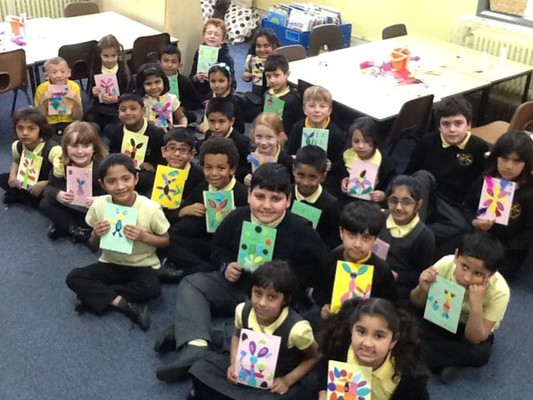 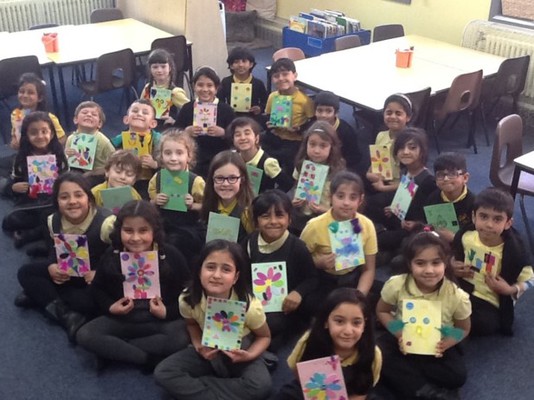 